БІЛОЦЕРКІВСЬКА МІСЬКА РАДА	КИЇВСЬКОЇ ОБЛАСТІ	Р І Ш Е Н Н Я
від 30 липня 2020 року                                                                        № 5601-100-VIIПро передачу земельної ділянки комунальної власності в оренду фізичній особі-підприємцю Однорог Галині ПавлівніРозглянувши звернення постійної комісії з питань земельних відносин та земельного кадастру, планування території, будівництва, архітектури, охорони пам’яток, історичного середовища та благоустрою до міського голови від 24 червня 2020 року №166/02-17, протокол постійної комісії з питань  земельних відносин та земельного кадастру, планування території, будівництва, архітектури, охорони пам’яток, історичного середовища та благоустрою від 16 червня 2020 року №213, заяву фізичної особи-підприємця Однорог Галини Павлівни  від  27 травня 2020 року №15.1-07/2170, відповідно до ст. ст. 12, 79-1, 93, 122, 123, 124, 125, 126 Земельного кодексу України, ч.5 ст. 16 Закону України «Про Державний земельний кадастр», Закону України «Про оренду землі», п. 34 ч. 1 ст. 26 Закону України «Про місцеве самоврядування в Україні», Порядку розміщення тимчасових споруд для провадження підприємницької діяльності, затвердженого наказом Міністерства регіонального розвитку, будівництва та житлово-комунального господарства України від 21 жовтня 2011 року №244, Порядку розміщення тимчасових споруд для провадження підприємницької діяльності в м. Біла Церква затвердженого рішенням Білоцерківської міської ради від 20 серпня 2015 року №1552-78-VI, міська рада вирішила:	1.Передати земельну ділянку комунальної власності, право власності на яку зареєстровано у Державному реєстрі речових прав на нерухоме майно від 24 липня 2015 року №10635651 в оренду фізичній особі-підприємцю Однорог Галині Павлівні з цільовим призначенням 03.07 Для будівництва та обслуговування будівель торгівлі (вид використання – для експлуатації та обслуговування тимчасової споруди для здійснення підприємницької діяльності), площею 0,0038 га (з них: під тимчасовою спорудою -0,0026 га, під проїздами, проходами та площадками – 0,0012 га)   за адресою: вулиця Клінічна, в районі житлового будинку №4/1, строком на 3 (три) роки. Кадастровий номер: 3210300000:03:017:0019.2.  Припинити договір оренди землі з фізичною особою – підприємцем Однорог Галиною Павлівною під розміщення павільйону за адресою: вулиця Клінічна, в районі житлового будинку №4/1, площею 0,0038 га з кадастровим номером:3210300000:03:017:0019, який укладений 17 червня 2015 року №72 на  підставі підпункту 1.18 пункту 1 рішення міської ради від 26 травня 2015 року  №1456-75-VI «Про поновлення договорів оренди землі» та зареєстрований у Державному реєстрі речових прав на нерухоме майно від 24 липня 2015 року №10636317,  відповідно до ч. 1 ст. 31 Закону України «Про оренду землі», а саме: закінчення строку, на який його було укладено3. Особі, зазначеній в цьому рішенні, укласти та зареєструвати у встановленому порядку договір оренди землі.4.Особі, зазначеній в цьому рішенні звернутися до управління регулювання земельних відносин Білоцерківської міської ради для укладання додаткової угоди про припинення договору оренди землі від 17 червня 2015 року №72, відповідно до даного рішення, а також оформити інші документи, необхідні для вчинення цієї угоди.2 5.Особі, зазначеній в цьому рішенні, зареєструвати припинення права оренди земельної ділянки в порядку, визначеному чинним законодавством України.  6. Контроль за виконанням цього рішення покласти на постійну комісію з питань  земельних відносин та земельного кадастру, планування території, будівництва, архітектури, охорони пам’яток, історичного середовища та благоустрою.Міський голова             	                                                                     Геннадій ДИКИЙ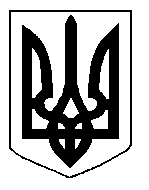 